我荣幸地向各理事国转呈中华人民共和国提交的文稿。	秘书长
	赵厚麟中华人民共和国关于优化国际电联全球性高级别活动安排的提案1	背景国际电联作为主管信息通信技术事务的联合国机构，每年主办许多信息通信全球性高级别活动，包括世界电信展、全球监管机构专题研讨会、世界电信/ICT指标专题研讨会、信息社会世界峰会论坛、万花筒学术会议等。国际电联每年主办的高级别活动有利于成员国加强交流、探讨信息通信热点问题、分享最佳实践等，是国际电联实现职能、提高公共形象的重要平台。然而，考虑到国际电联目前致力于减支增效，我们认为这些活动安排还有改善的空间：1)	上述高级别活动均已形成机制，多数活动每年举办一届。总体而言，国际电联每年举办的高级别活动数量较多，且召开的时间、地点较为分散。2)	一般来说，高级别活动与会者为各成员国信息通信主管部门、业界和研究机构的高级别代表。但由于目前各种因素限制，一些成员国的高级别领导难以频繁参与国际电联高级别会议，这对会议效果和影响力也不利。3)	每年过多机制性活动的举办，也不利于国际电联人力及其他各种资源的节支增效。4)	部分活动的主题有一定关联性，如可以背靠背举行，不仅有利于提高效率，还有助于加强交流互鉴，扩大参与度和影响度。2	提案为提升国际电联举办高级别活动的效率和效果，促进成员国更好的参与，我们提出以下建议：总秘书处对国际电联目前在举办的所有高级别活动进行梳理，并提出优化会议安排的方案，提交下一次理事会审议。______________理事会2017年会议
2017年5月15-25日，日内瓦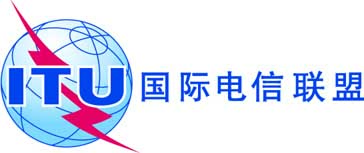 议项：ADM 1.2文件 C17/89-C议项：ADM 1.22017年4月28日议项：ADM 1.2原文：中文秘书长的说明中国的文稿关于优化国际电联全球性高级别活动安排的提案